MODEL PEMBELAJARAN VISUALIZATION AUDITORY KINESTIC (VAK) MENGGUNAKAN MEDIA AUDIO VISUAL DAPAT MENINGKATKAN HASIL BELAJAR SISWASKRIPSIOLEH :LINDA SARINPM. 161124011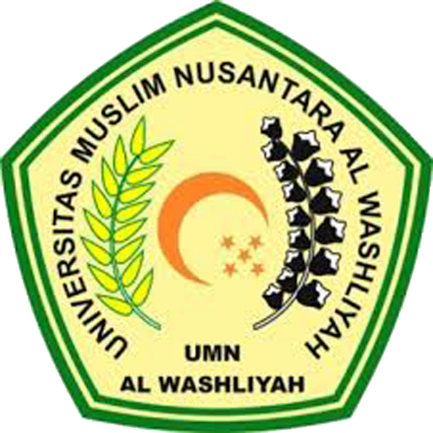 FAKULTAS KEGURUAN DAN ILMU PENDIDIKANUNIVERSITAS MUSLIM NUSANTARAAL-WASHLIYAHMEDAN2020FAKULTAS KEGURUAN DAN ILMU PENDIDIKAN
UNIVERSITAS MUSLIM NUSANTARAAL  WASHLIYAHTANDA PERSETUJUAN SKRIPSINama			:   Linda SariNPM 			:   161124011Jurusan		:   Pendidikan Matematika dan Ilmu Pengetahuan AlamProgram Studi		:   PendidikanFisikaJenjang Pendidikan	:   Strata Satu (S-1)Judul Skripsi               :   Model Pembelajaran  Visualization Auditory Kinestic (VAK) Menggunakan Media Audio Visual Dapat Meningkatkan Hasil Belajar SiswaPembimbing I				Pembimbing IIDrs. H. Jafri Haryadi, M.Si			Sutri Novika, S.Si., M.SiDiuji Pada Tanggal	:Judisium		:Ketua					     SekretarisDr. KRT. Hardi Mulyono K Surbakti	          Drs. Samsul Bahri, M.PdMODEL PEMBELAJARAN VISUALIZATION AUDITORY KINESTIC (VAK) MENGGUNAKAN MEDIA AUDIO VISUAL DAPAT MENINGKATKAN HASIL BELAJAR SISWA Skripsi ini Diajukan sebagai Syarat Untuk Memperoleh Gelar Sarjana Pendidikan Pada Jurusan Pendidikan Matematika dan Ilmu Pengetahuan AlamProgram Studi Pendidikan FisikaOlehLINDA SARINPM : 161124011FAKULTAS KEGURUAN DAN ILMU PENDIDIKANUNIVERSITAS MUSLIM NUSANTARA AL-WASHLIYAH M E D A N2020